ONLINE LECTURE SERIES ON “CULTURAL STUDIESThe Department of English, NAM College, Kallikkandy organized an online lecture series in the month of April, 2021. As the attached flyer and permalink will show, the Lecture Series thematically took upon Post-war Literary Theories and Cultural Studies. The lecture series as expected garnered academic and research attention and there was an encouraging participation from faculty members, research scholars, students across the nation.Nasrullah Mambrol, Assistant Professor of English, and the organiser of the lecture series, introduced the theme by highlighting key issues for selecting the theme of the seminar. In his brief address, he pointed out that the seminar intended to explore, not the early issues that were constantly debated in this genre, but how the related and contested categories of Cultural Studies had actually made the scene much more prone to scholarly debates. Dr. Priya K Nair, Research Officer, Kerala Higher Education Council, and Assistant Professor of English, St. Teresa's College, Ernakulam delivered the inaugural lecture on Friday, 23 April, 2021. She raised different indispensable issues and concerns identified with Cultural Studies and Popular Culture.The second session of the lecture series was held on Monday, 26 April, 2021. Dr. Haris K, Asst. Professor of English, University of Calicut, introduced major literary movements from Postmodernism to Postfeminism.All the lectures were well attended in spite of the constraints of the virtual platform. A feedback link was provided. All participants received electronic certificates.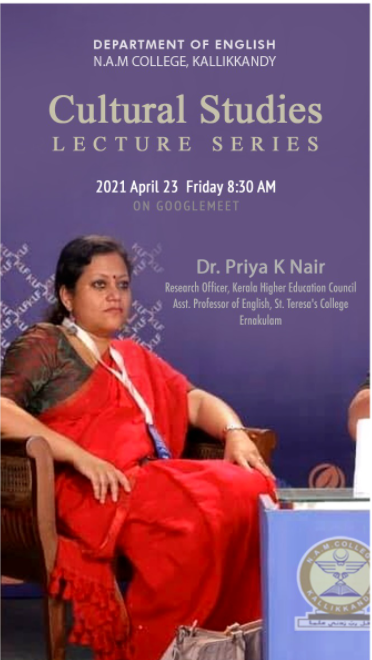 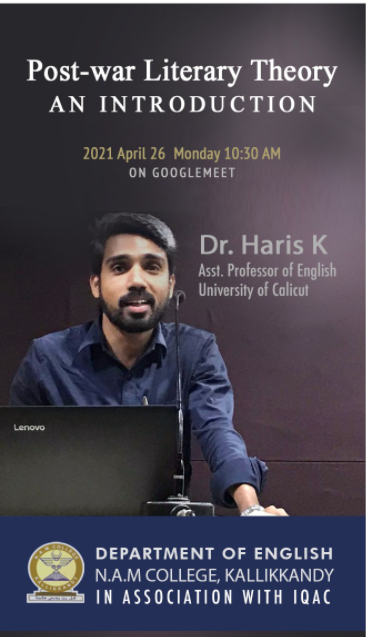 